Túrakód: K505_01	/	Táv.: 53,6	/	Frissítve: 2018-03-20Túranév: Szentes térsége / 50-60 km-es edzőkör #1Leírás:53,6 km-es edző „körünk” jó minőségű úton vezet Gádoros határába. Ugyanazon a nyomvonalon jutunk el a fordulópontig, mint vissza.Tréningünk a Széchenyi liget kapujából indulunk (úp.: 000iep) a városközpont irányába (K), a Kurca felett átgurulva a kerékpárúton. Rögtön az első körforgalomnál balra tartsunk (É)! Kisebb utcákon keresztül szeljük át a várost a központ forgalmának kikerülése érdekében. 
Kövessük a nyomvonalat az alábbi utcákon át: Tóth József u., (jobbra) Arany János u., Bajcsy-Zsilinszky u., (jobbra) Bercsényi u., (balra) Baross u., (rögtön jobbra) Kolozsvár u., (balra a vasútátjárón át) Attila út. 
(Választhatjuk a belvároson át vezető kerékpárutat is, de ez esetben nagyobb figyelemre lesz szükségünk a biztonságos átjutáshoz.)A vasútátjáró utáni körforgalmat elérve egyenesen haladjunk tovább a fábiáni úton (4643), melyre a 65,7 km szelvényben térünk rá. 
Mérsékelt forgalom mellett, jó minőségű úton tekerhetjük pedálunkat. Útközben elgurulunk a Kunhalmok egyike, Kántor-halom, majd a dónáti bekötőút mellett. Odébb, az 58 km táblát megelőző és követő nagy kanyarulat között átgurulunk a Kórógy-ér hídján. A kanyarulatokból kiérve egyenesen hajthatunk. Fábiánsebestyén belterületén az 53-as km táblánál a Nagymágocs, Eperjes kereszteződésben egyenesen haladjunk tovább. 
Később elhaladunk az Almáskert buszmegálló és vasúti megálló mellett, mely a balunkon lévő néhány épületnél található, valamint Eperjes-Újvárost is elhagyjuk. 
A jobbról becsatlakozó Alföldi Kéktúra észlelését követően nem sokkal, elérjük a megyehatáron található (43,2 km szelvény) eperjesi leágazást. Ez edzőkörünk fordulópontja (úp.: 019ford). Akinek visszaindulás előtt frissítő pontra van szüksége, az guruljon beljebb Gádoros felé, de számoljon az útminőségének romlásával. 
(Itt a fordulópont közelében /D-i oldal/ lévő közkút, nem üzemel!)Visszafelé vezető utunkon, kövessük az idefelé bejárt nyomvonalat, esetleg a szentesi szakaszon, válasszuk a városközponti részein átvezető lehetőséget.Feldolgozták: Vukovich Sándor (Vuki), 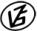 Tapasztalataidat, élményeidet őrömmel fogadjuk! 
(Fotó és videó anyagokat is várunk.)